МУНИЦИПАЛЬНОЕ БЮДЖЕТНОЕ ДОШКОЛЬНОЕ ОБРАЗОВАТЕЛЬНОЕ  
УЧРЕЖДЕНИЕ «ДЕТСКИЙ САД №23 ст. АРХОНСКАЯ» 
  МО – ПРИГОРОДНЫЙ РАЙОН РСО – АЛАНИЯ                  363120, ст. Архонская, ул. Ворошилова, 448 (867 39) 3 12 79e-mail:tchernitzkaja.ds23@yandex.ruПедсовет №1Установочный педагогический советПодготовка к педсовету: МУНИЦИПАЛЬНОЕ БЮДЖЕТНОЕ ДОШКОЛЬНОЕ ОБРАЗОВАТЕЛЬНОЕ  
УЧРЕЖДЕНИЕ «ДЕТСКИЙ САД №23 ст. АРХОНСКАЯ» 
  МО – ПРИГОРОДНЫЙ РАЙОН РСО – АЛАНИЯ363120, ст. Архонская, ул. Ворошилова, 448 (867 39) 3 12 79e-mail:tchernitzkaja.ds23@yandex.ruПРОТОКОЛ №1заседания педагогического советаМБДОУ «Детский сад №23 ст. Архонская»                         УСТАНОВОЧНЫЙ ПЕДСОВЕТ от «30» 08. 2018 г.Присутствовало: Заведующая ДОУ, старший воспитатель, музыкальный руководитель,
 8 педагогов, медицинская сестра. Место проведения: музыкальный зал ДОУ.Время проведения: с 13:00 ч до 14:45 ч.Тема: «Приоритетные задачи педагогической деятельности МБ ДОУ на новый 2018 – 2019 учебный год».  Установочный.Цель: знакомство педагогов с итогами деятельности ДОУ за летний период, принятие 
и утверждения плана деятельности ДОУ на новый учебный год.  Выявить уровень профессиональной подготовленности педагогов, развивать сплоченность, умение работать
 в команде, аргументировано отстаивать свою точку зрения.Форма: деловая встреча.Повестка дня: 1. Организационный момент. Вступительное слово заведующего, старшего воспитателя (поздравление с новым учебным годом, сообщение целей и задач педсовета, сообщение повестки дня) 2.  Анализ летней оздоровительной работы ДОУ. Интерактивная игра «Воспитатель, какой он?» 3. Принятие годового плана работы на 2018 - 2019 учебный год.4. Принятие учебного плана на 2018-2019 учебный год, расписание  ООД в группах.5. Принятие плана по ОБЖ.6. Принятие рабочих программ ДОУ;7. Разное. 8. Рефлексия.9. Решение педагогического советаХод педагогического совета1. По первому вопросу слушали: Черницкую  Л.В. заведующего МБ ДОУ, которая поздравила всех с праздником Днём знаний и началом нового учебного года. Далее в своём докладе она отметила то, что реализация ФГОС дошкольного образования и особенности государственной политики в области дошкольного образования на современном этапе обусловили необходимость важных изменений в деятельности ДОУ для повышения качества образовательных услуг и создание условий для успешного развития ребенка дошкольного возраста, его личностной активности и социальной состоятельности.  Сегодня наше государство делает всё возможное, чтобы  наш детский сад стал современным образовательным учреждением.    В целях своевременной и качественной подготовки к новому 2018 – 2019  учебному году выполнены намеченные мероприятия по улучшению материально-технического состояния МБ ДОУ «Детский сад №23 ст. Архонская».    В соответствии план подготовки к новому учебному году проведена следующая работа: косметические ремонты групповых, заменено кухонное оборудование (обновлены мойки, стеллажи, установлены новые водопроводные краны), ремонт системы теплоснабжения детского сада.Так же был представлен отчет о расходовании средств на содержание ДОУ (доклад прилагается в материалах педсовета). Так же был представлен акт готовности ДОУ к новому учебному году.    Силами сотрудников и при большой поддержке родителей проводится большая работа по благоустройству групповых помещений и территории  детского сада. Комиссией по подготовке ДОУ к новому учебному году проведено предварительное обследование учреждения. Продумано размещение игрового материала в игровых центрах. Педагогами учтены рекомендации по оснащению развивающей среды в связи
 с введением ФГОС ДО.Особое внимание  при подготовке к новому учебному году,  обращено на следующие мероприятия: развитие материально-технической базы ДОУ; состояние земельного участка, закрепленного за ДОУ; подготовку  к отопительному сезону и мероприятий по энергосбережению; обеспечение пожарной безопасности; обеспечение охраны и антитеррористической защиты; медицинское обслуживание в ДОУ; питание обучающихся ДОУ; нормы освещенности групповых и дополнительных помещений ДОУ;Подводя итоги своего выступления  Людмила Викторовна выразила слова благодарности всем сотрудникам детского сада за подготовку к новому учебному году.Выступили:Воспитатель Ю.П. Лакиза, которая  предложила  готовность  дошкольного учреждения к новому учебному году считать удовлетворительной. Решили: Работу по подготовке дошкольного учреждения к учебному году  признать удовлетворительной.2. По второму вопросу слушали старшего воспитателя Демченко Т.И., которая рассказала о реализации ДОУ поставленных на летний период 2018 года задач. Татьяна Ивановна отметила, что воспитание здорового ребенка – приоритетная, наиглавнейшая задача дошкольной педагогики. Одним из путей решения этой проблемы является организация работы по воспитанию дошкольников в летний период. Все виды деятельности были перенесены на воздух. Каждому виду отводится место и время в распорядке дня.В соответствии с планом летней оздоровительной работы, проведена воспитательно - образовательная работа с воспитанниками. Осуществлять социальное просвещение родителей по вопросам воспитания и оздоровления детей в летний период;Педагоги активно привлекали родителей к участию в организации воспитательного процесса.Старшим воспитателям проведены организационные мероприятия:- инструктажи по ОЖЗ детей в летний оздоровительный период, педагоги были ознакомление с нормативно-правовыми документами и методическим обеспечением летней оздоровительной работы;-  методическая работа, которая включает в себя: тематические консультации педагогов, выставки литературы, в  результате которой у педагогов повысился уровень профессионального мастерства.Были созданы условия для самостоятельной двигательной деятельности детей на игровых участках. Подготовлен выносной материал для игровой, познавательной и творческой деятельности детей. Разработанное тематическое планирование, в котором каждая неделя месяца проходила под своим названием и включала в себя определённое количество тематических дней. Это разнообразило пребывание детей в ДОУ и вызвало интерес, доставило особую радость. Большое внимание летом было отведено поисково-исследовательской деятельности детей.     Ребята учились задавать вопросы (Какой песок легче – сухой или мокрый; Что тонет в воде – камень, песок или дерево, с помощью педагога находить на них ответы.)Даная форма работы позволила сформировать у детей отчётливые знания, умения 
и навыки об окружающем мире. Дети участвовали в подвижных и хороводных играх, заданиях. Педагоги для детей создали такую психологическую атмосферу, в которой каждый ребёнок чувствовал себя свободно, естественно, радостно и непринуждённо и каждый летний день был насыщен двигательной деятельностью на открытом воздухе, что способствовало реализации оздоровительных, образовательных и воспитательных задач. Физкультурно-оздоровительная работа ДОУ в летний период была нацелена не на оттачивание техники выполнения тех или иных упражнений, а на воспитание положительных эмоций, высокую двигательную активность детей, свободное и непринуждённое взаимопонимание. Дети получили возможность проявить большую активность, самостоятельность и инициативу в действиях. Проведены ряд профилактических и оздоровительных мероприятий на свежем воздухе по закаливанию детей: утренняя, бодрящая гимнастики, игры с водой, солнечные ванны, направленные на повышение выносливости организма, его сопротивляемости вредным влияниям, усовершенствование его умения быстро и целесообразно приспособиться к различным переменам в условиях жизни. На протяжении всего летнего периода родители являлись самыми активными участниками наших мероприятий: помогали в организации праздников и досугов.В результате проведённой летней оздоровительной работы у детей:• Повысились функциональные возможности организма;• Снизилась заболеваемость;• Дети получили новые знания, повысился их интерес к окружающему миру, творчеству, познанию;• Развился интерес к природе, проявились положительные эмоциональные отношения, желание беречь её и заботиться о ней;• Повысился интерес и желание заниматься физкультурой и спортом.Решили: Работу в летний период считать проведенной на хорошем уровне. Поставленные перед педагогическим коллективом задачи решены в удовлетворительном объеме.Интерактивная игра «Воспитатель, какой он?»Материалы и оборудование: карандаши или ручки для всех присутствующих, листочки с буквами (разрезанное на отдельные буквы слово «Воспитатель») Цель: Повысить самооценку педагогов, мотивацию к труду. Все участники получают листок бумаги и ручку и записывают все определения к слову «Воспитатель» на заданную букву, например, «В» - воспитанный, вежливый, «О» - образованный, общительный и т. д. Затем поочередно зачитывают все свои определения.3. По второму вопросу старший воспитатель Демченко Т.И., ознакомила педагогический коллектив с годовым планом воспитательно – образовательной и административно – хозяйственной работы МБ ДОУ на 2018 – 2019 учебный год, озвучила поставленные годовые задачи. Годовые задачи на 2018-2019 учебный годСоздание условий для воспитания гражданственности и развития патриотического потенциала детей дошкольного возраста через построение целостного педагогического процесса.Повышение профессионального мастерства педагогических кадров, ориентированных на применение новых педагогических и информационных технологий с целью совершенствования образовательной работы по речевому развитию дошкольников.Оптимизация взаимодействия с родителями посредством изменения позиции родителей «сторонние наблюдатели» в позицию «активные участники» педагогического процесса.   Далее педагоги совместно обсудили темы педсоветов, семинаров, темы работы с родителями (родительских собраний, консультаций и других проводимых совместных мероприятий), темы по самообразованию воспитателей и специалистов, план работы с детьми-инвалидами, план физкультурно-оздоровительной работы в ДОУ.В обсуждении приняли участие:Воспитатель Петрина Н.Н.                 Отметила важность годовых задач, актуальность тем, в связи с введением ФГОС ДО, разнообразие форм работы.Воспитатель Цыбань О.П.Сказала, что годовые задачи плана актуальны, план насыщен и разнообразен, рекомендовала принять к исполнению.Решили: Единогласно принять годовой план воспитательно – образовательной и административно – хозяйственной работы МБ ДОУ на 2018 – 2019 учебный год  4. По четвертому вопросу старший воспитатель Демченко Т.И., познакомила педагогический коллектив с режимом пребывания детей в ДОУ, реализацией основных образовательных областей в детской деятельности, календарным графиком и учебным планом, расписанием непосредственно образовательной деятельности на новый учебный год. Старший воспитатель проинформировала педагогов ДОУ о том, что календарный график составлен с учётом знаменательных дат, принятых в Российской Федерации,
 а учебный план разработан с учётом требований «Основной общеобразовательной программы дошкольного образования «От рождения до школы», под редакцией Н.Е. Вераксы, Т.С. Комаровой, М.А. Васильевой – для общеобразовательных групп ДОУ.Решили: Принять календарный график, учебный план, расписание непосредственно образовательной деятельности. Осуществлять деятельность согласно установленному режиму пребывания детей в ДОУ. 5. По пятому  вопросу выступила заведующая Людмила Викторовна.Она рассказала об обеспечении безопасности жизни и деятельности детей и работников ДОУ в здании и на прилегающей территории. В целях создания безопасных условий функционирования учреждения в рамках месячников безопасности проводятся мероприятия по отработке действий во время пожара, ЧС, при угрозе террористического характера. Одним из важных вопросов является организация пожарной безопасности. Контроль мероприятий данного направления в ДОУ осуществляется постоянно. Не менее 2-х раз в год в ДОУ проводятся учебно-тренировочные эвакуации для отработки действий в случае пожара воспитанников и персонала, продумана система вывода детей в другие здания в зимнее время. В ДОУ в полном объеме имеются первичные средства пожаротушения. Активно ведется работа по профилактике дорожного травматизма. С начала учебного года проходит традиционный месячник безопасности на дорогах. В каждой группе есть уголок безопасности движения, где в течение учебного года проводятся различные мероприятия (конкурсы, викторины и т.п.) с целью формирования у дошкольников безопасного поведения на дороге, снижения количества ДТП. Большое внимание уделяется организации работы по охране труда: сформирован пакет нормативно-правовых документов, проводится обучение и проверка знаний требований охраны труда работников, инструктажи с персоналом, недели охраны труда. В ДОУ осуществляется выполнение законодательных и иных нормативных правовых актов по охране труда. Все работники учреждения в соответствии с Программой производственного контроля прошли медицинский осмотр и гигиеническую аттестацию.Старший воспитатель Демченко Т.И. попросила воспитателей всех возрастных групп провести до 15.09.2018 г. родительские собрания и включить в план консультации на тему безопасности поведения детей на дорогах, пожарной безопасности и причин травматизма во время учебно-воспитательного процесса.Решили:
Продолжать работу в ДОУ по обеспечению безопасности жизни и деятельности детей и работников ДОУ.Запланировать до 25.09.2018 г. родительские собрания и включить в план темы консультации по безопасности поведения детей на дорогах, пожарной безопасности и причин травматизма во время учебно-воспитательного процесса.6. По шестому вопросу, слушали заведующую Черницкую Л.В., которая проинформировала о том, что необходимо пересмотреть комплексно – тематическое планирование.Людмила Викторовна  вынесла на согласование рабочие программы воспитателей и специалистов ДОУ, отметила, что рабочие программы разработаны в соответствии с основными положениями основной общеобразовательной программы ДОУ, данное соответствие отражается во всех компонентах рабочей программы, но необходимо пополнить приложения к Рабочим Программам (конспектами занятий, подвижными, дидактическими, сюжетно – ролевыми играми, развлечениями и т.д.) При обсуждении совместной и самостоятельной детской деятельности Людмила Викторовна  обратила внимание на составление перспективного и календарного планирования.  Перспективное планирование составляется на месяц вперёд, календарное планирование составляется педагогом, пришедшим во вторую смену, на день вперёд. Работа, отраженная в плане, должна вестись в системе, охватывать разные стороны деятельности воспитателя. В режиме дня каждой возрастной группы предусматривается проведение двух прогулок: утренней и вечерней (не считая утреннего приёма детей на воздухе). При планировании индивидуальной работы с детьми воспитатель указывает конкретно имена тех детей, с кем будет заниматься и цель.  Старший воспитатель Демченко Татьяна Ивановна выступила с рекомендациями по планированию и развивающей предметно – пространственной среде:При планировании НОД прописывать цели, триаду задач (образовательная, воспитательная, развивающая).Учитывать принцип интеграции ОО.Учитывать преемственность образовательных задач на каждом этапе (от задач усвоения к задачам применения в знакомых и новых условиях).В планах прописывать работу в уголках активности (книжный, изо, физкультурный, природы и др.).Еженедельно планировать хозяйственно – бытовой труд и труд в природе.При планировании учитывать режим двигательной активности детей дошкольного возраста.Во вторую половину дня планировать игры - развлечения, викторины, досуги и т.д.Педагоги всех групп организуют зарядку после сна. Но вместе с тем, хотелось бы заострить внимание педагогов групп на то, что выход на прогулку должен соответствовать требованиям СанПин, непосредственно проводить на свежем воздухе физкультурные занятия и подвижные игры, а не сидеть воспитателям на лавочке. Расписание занятий у всех имеется. НОД проводить согласно расписанию занятий.При организации НОД использовать разнообразные формы организации детей, адекватные возрасту.Программные образовательные задачи предусматривать не только в совместной деятельности взрослого и детей, но и в самостоятельной деятельности детей, а также при проведении режимных моментов.Создавая развивающую предметно-пространственную среду любой возрастной группы в ДОУ, необходимо учитывать психологические основы конструктивного взаимодействия участников воспитательно-образовательного процесса, дизайн и эргономику современной среды дошкольного учреждения, и психологические особенности возрастной группы, на которую нацелена данная среда.  Одним словом, развивающая предметно-пространственная среда должна быть насыщенной, разнообразной и соответствовать возрастным особенностям и содержанию программы.Решили:  Принять рабочие программы воспитателей и специалистов.Пополнить приложения к Рабочим Программам (конспектами занятий, подвижными, дидактическими, сюжетно – ролевыми играми, развлечениями и т.д.).Развивающую предметно – пространственную среду создавать с учётом требований ФГОС.Принять алгоритм составления перспективного и календарного планирования.7. По седьмому вопросу заведующая Людмила Викторовна предложила оставить без изменений принятую в 2016 году номенклатуру дел воспитателей и специалистов.  Она довела до сведения присутствующим, что за качественное ведение и своевременное оформление методической документации отвечает старший воспитатель Демченко Т.И.Людмила Викторовна предупредила всех педагогов ДОУ о том, что на родительских собраниях и во время индивидуальных бесед и консультаций оговаривать с родителя только вопросы, касающиеся воспитательно – образовательного процесса. Выступила: старший воспитатель Татьяна Ивановна  с призывом к педагогам: «Стремиться к выполнению главной задачи – созданию благоприятного климата для воспитания и образования детей, регулярно информировать родителей о жизни группы». Предложила принять тематику родительских собраний и общих родительских собраний, запланированную на 2018 – 2019 учебный год согласно годовому плану.Решили:  Оставить без изменений принятую в 2016 году номенклатуру дел. За качественное ведение методической документации отвечает старший воспитатель Демченко Т.И.Принять тематику родительских собраний и общих родительских собраний, запланированную на 2018 – 2019 учебный год согласно годовому плану.Выступила воспитатель Петрина Н.Н. по охране труда, которая провела инструктаж сотрудников ДОУ по соблюдению правил ТБ и ОТ, пожарной безопасности и антитеррористической безопасности ознакомила членов коллектива с соответствующими локальными актами: «Об охране жизни и здоровья воспитанников на 2018 - 2019 учебный год»;«Об охране труда (ОТ) и соблюдении правил техники безопасности (ТБ) в ДОУ на 2018 - 2019 учебный год»;«Об организации административно-общественного контроля за состоянием охраны труда (ОТ)»;«О подготовке и проведении тренировки по гражданской обороне»;«Об утверждении добровольной пожарной дружины (ДПД) на 2018 - 2019 учебный год»; «О назначении ответственных лиц за пожарную безопасность в ДОУ на 2018 - 2019 учебный год»;«Об усилении мер по обеспечению безопасных условий деятельности ДОУ при подготовке к началу 2018 - 2019 учебного года»;Решили:  В целях совершенствования организации работы по охране жизни и здоровья воспитанников во время нахождения их в дошкольном учреждении и на территории ДОУ, а также в соблюдении правил ТБ и ОТ, пожарной безопасности всем сотрудникам ДОУ неукоснительно соблюдать вышеуказанные локальные акты и инструкции; приказы и инструктажи подписать. Воспитателям работу по охране жизни и здоровья воспитанников во время нахождения их в дошкольном учреждении, на территории ДОУ и за её пределами отображать в планировании и доводить до сведения родителей, как на родительских собраниях, так и в индивидуальном порядке.8. Разное.
9. Деловую игру с педагогами ДОУ  провела старший воспитатель Демченко Т.И.Притча о кофе
Пришел однажды к мудрецу уставший человек и сказал:
— У меня такая тяжелая жизнь, такие трудности и проблемы, я все время плыву 
против течения, но у меня нет больше сил сопротивляться. Что мне делать? Вместо ответа мудрец поставил на огонь три одинаковые кастрюли с водой. В одну бросил морковь, в другую положил яйцо, в третью насыпал размолотые зерна кофе. 
Через некоторое время он вынул из воды морковь и яйцо и налил в чашку кофе. — Что изменилось? — спросил он.— Морковь и яйцо сварились, а зерна кофе растворились в воде, — ответил 
уставший человек.— Нет, это лишь поверхностный взгляд на вещи. Посмотри, твердая морковь, 
побывав в кипятке, стала мягкой и податливой. Хрупкое и жидкое яйцо стало 
твердым. Внешне они не изменились. Они лишь изменили свою структуру под 
воздействием одинаковых неблагоприятных обстоятельств — кипятка. Так 
и люди — сильные внешне могут расклеиться и сдаться там, где хрупкие и нежные 
лишь затвердеют и окрепнут… — А кофе?— О! Это самое интересное! Зерна кофе полностью растворились в новой 
враждебной среде и изменили ее — превратили в великолепный ароматный напиток.
Есть особые люди, которые не изменяются в силу обстоятельств — они изменяют 
сами обстоятельства и превращают их в нечто новое и прекрасное, извлекая пользу 
и знания из ситуации. Упражнение на сплочение «Непослушные шарики»
Инструкция: Встаньте в круг и возьмитесь за руки. Я буду бросать в круг воздушные шарики. Ваша задача — не дать шарикам упасть или  вылететь из круга. При этом нельзя расцеплять руки. После упражнения педагоги возвращаются на свои места.
Экспресс – диагностика «Березка летом»Цель: получить ответ на вопрос «Готовы вы ли вы  к сотрудничеству?»Материал: на листе ватмана нарисован ствол березки с  ветками; желтые бумажные листочки (по количеству участников); клей или кусочки двустороннего скотча. На стене прикрепляется ватман, рядом на столе  лежат листочки.  Если вы готовы к сотрудничеству в новом учебном году, если ваш ответ «да», то приклейте   листок  к любой ветке, если ответ «нет» - то  к подножию  березки.  Результат виден сразу и всем. Осенняя березка  имеет либо пышную  крону, либо богатый  ковер у подножия. Я искренне надеюсь, что сегодняшний педсовет,  принес хоть дольку радости в ваши сердца и оставил там приятный след. Я всем Вам желаю творческих успехов и здоровья, ведь его всегда не хватает! Председатель педагогического совета Черницкая  Л.В., предложила к рассмотрению Решение педагогического совета.РЕШЕНИЕ:Готовность групп дошкольного учреждения к новому учебному году считать удовлетворительной. Развивающая среда подобрана соответственно возрасту, эстетическим нормам, требованиям СанПиН. Считать итоги работы в летний оздоровительный период удовлетворительными.Утвердить годовой план воспитательно - образовательной работы на 2018/2019 учебный год.В целях  внедрения ФГОС в воспитательно – образовательный процесс  обновления системы дошкольного образования и достижения оптимального развития воспитанников утвердить рабочие программы педагогов на новый учебный год.Принять расписание НОД на 2018-2019 учебный год.Принять  учебный план на 2018-2019 учебный год.Принять календарный учебный график на 2018-2019 учебный годПринять режим дня на 2018-2019 учебный год.Решения приняты единогласно.Председатель:   _____________________ Л.В. Черницкая                                          Секретарь: _______________________Т.И. Демченко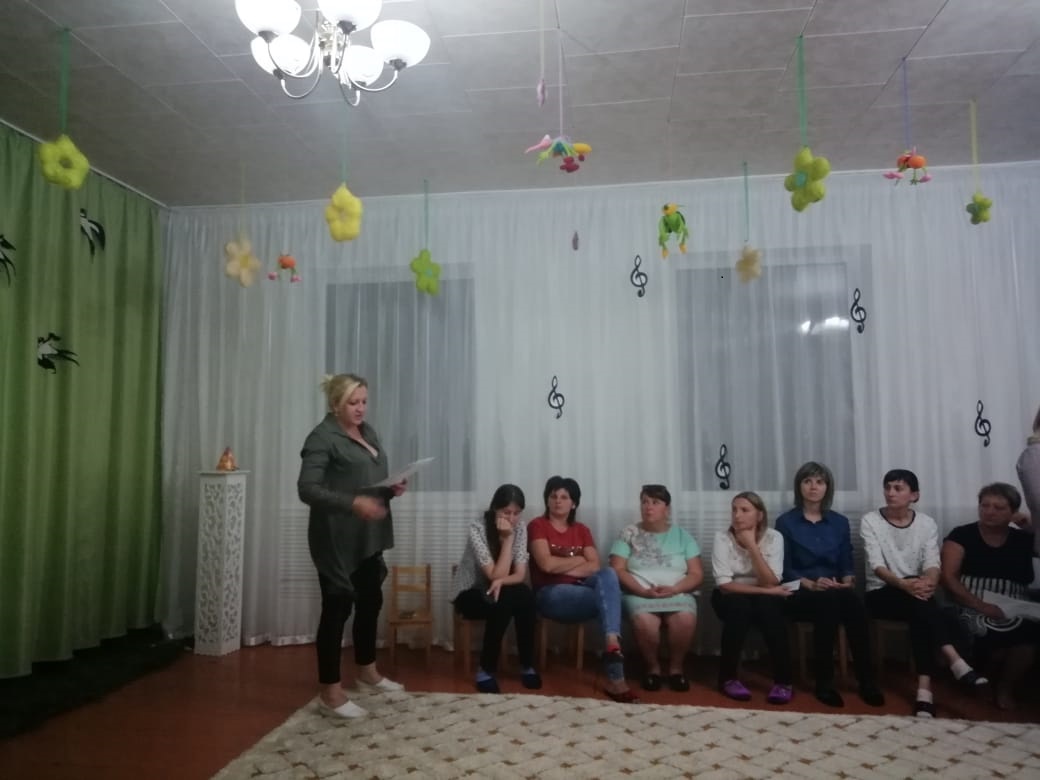 №Вид деятельностиОтветственный1.Подготовка и оформление документации в группах.Воспитатели групп2.Подбор методической литературы.Воспитатели групп,
старший воспитатель3.Создание в группах развивающей средыВоспитатели групп4.Маркировка мебели по ростовым показателям детей группыВоспитатели5.Смотр – конкурс «Подготовка к новому учебному году».Зав. ДОО, 
старший воспитатель, воспитатели